ANALISIS IMPLEMENTASI BAURAN PEMASARAN PADA KUE BALOK BROWNIES MAHKOTA DI BANDUNGTUGAS AKHIRDiajukan untuk memenuhi salah satu syaratDalam menempuh Jenjang D3 Program Studi Manajemen PemasaranOleh :Rendy Ananda21417001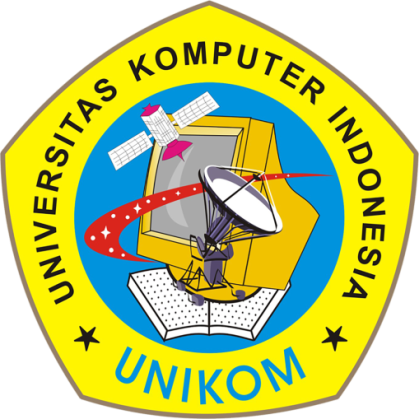 PROGRAM STUDI MANAJEMEN PEMASARANFAKULTAS EKONOMI DAN BISNISUNIVERSITAS KOMPUTER INDONESIA BANDUNG 2020BAB 1PENDAHULUANLatar BelakangPerkembangan ekonomi serta teknologi yang sangat pesat di jaman globalisasi ini membuat kebutuhan konsumen yang semakin meningkat, pencarian informasi dapat dengan mudah diperoleh melalui media tertentu. Untuk itu perusahaan dituntut untuk bersaing dengan perusahaan lain, agar tidak tersaingi oleh perusahaan lain dan dapat memperpanjang keberlangsungan hidup perusahaan.Persaingan bisnis saat ini semakin ketat, karena dapat dilihat dengan semakin maraknya perusahaan baru yang menghasilkan produknya berupa barang maupun jasa. Beberapa faktor yang mendukung cepatnya pertumbuhan perusahaan baru adalah dengan berkembangnya laju perekonomian, kemajuan teknologi, dan semakin cepatnya arus informasi. Serta pasar yang dinamis memaksa perusahaan maupun pelaku bisnis lainnya untuk terus menerus melakukan inovasi serta ditambah dengan sedikit improvisasi agar menambah ataupun mempertahankan pelanggannya.Perusahaan-perusahaan yang saat ini berkembang dan mampu untuk bertahan dan bersaing dengan perusahaan lainnya tidak hanya membutuhkan strategi pengembangan produk yang baik, ataupun memberikan harga yang menarik bagi konsumen, tetapi masih banyak factor lain yang harus diperhatikan oleh perusahaan agar dapat berkembang dan bersaing. Salah satu caranya adalah menerapkan strategi pemasaran yang tepat, terutama yang berhubungan dengan bauran pemasaran (Marketing Mix Strategy). Strategi bauran pemasaran pada perusahaan dilaksanakan dengan menetapkan 4P yaitu Produk (Product), Harga (Price), Distribusi (Place), Promosi (Promotion).Dengan melakukan pemasaran yang tepat dan terperinci perusahaan akan cepat mencapai tujuan yang diinginkan. (Tjiptono,2011:9) menyatakan  keberhasilan  sebuah organisasi dalam merealisasikan tujuannya ditentukan  oleh  kemampuan  organisasi  bersangkutan dalam mengidentifikasi kebutuhan dan keinginan pasar sasarannya. Selain memperoleh keuntungan yang besar, perusahaan juga dapat meningkatkan eksistensi serta citra merek yang melekat pada perusahaannya, perusahaan juga dapat memenangkan persaingan ketat dengan perusahaan pesaing.Untuk bersaing dengan perusahaan lain tidaklah mudah, perusahaan pesaing juga memiliki strategi khusus untuk menambah eksistensinya, ditambah telah banyak bermunculan perusahaan perusahaan baru terutama dibidang kuliner menjadi tantangan tersendiri bagi sebuah perusahaan untuk menjaga eksistensinya, wajar apabila muncul rasa khawatir pangsa pasar yang sudah lama di tekuninya akan berpindah ketangan perusahaan baru, tetapi itu semua tidak akan terjadi jika perusahaan memiliki strategi yang baik salah satunya strategi pemasaran. Konsumen juga cenderung membeli merek yang sudah dikenal karena mereka merasa aman dengan sesuatu yang dikenal.Dalam memproduksi sebuah produk tentunya perusahaan tidak bisa asal-asalan begitu saja, tetapi banyak hal lain yang perlu diperhatikan, seperti bagaimana produk diproduksi, bahan baku, kualitas produk, penetapan merk, siklus hidup produk, dan sebagainya. Perusahaan juga mesti tepat dalam menetapkan harga, agar mampu menarik perhatian masyarakan dan mencapai keuntungan laba yang masksimal. Tetapi harga yang terjangkau dan produk kualitas sebaik apapun belum tentu laku dipasaran jika tidak didukung oleh media promosi yang baik. Untuk mempromosikan produk kepada masyarakat luas dibutuhkan media promosi yang tepat dan efektif agar informasinya dapat cepat menyebar luas. Pemilihan tempat juga menjadi tidak kalah penting bagi perusahaan dalam melaksanakan bisnisnya, dengan memilih tempat yang tepat, produk yang dihasilkan dapat cepat sampai ke tangan konsumen.Saat ini banyak sekali perusahaan yang bergerak dibidang kuliner dibandung, Kue Balok Brownies Mahkota adalah salah satu dari sekian banyak perusahaan kuliner yang berada di kota Bandung. Bisnis kuliner kue atau cake belakangan ini sedang ramai digandrungi oleh masyarakat dalam maupun luar kota Bandung. Tidak dapat dipungkiri bahwa kue atau cake ini menjadi salah satu kebutuhan yang baru untuk sekedar menjadi kudapan disore hari maupun untuk menjadi buah tangan untuk keluarga dikampung halaman. Persaingan yang dihadapi pun sangat ketat, banyak artis artis ternama yang ikut mendirikan usaha kuliner kue ini dibandung,  Sebut saja Syahrini dengan “Princess” Cakenya, Laudya Cyntya Bella dengan cheese Cake “Makuta”, dan Irfan Hakim & Ananda Omesh dengan “Kunafe”. Oleh karena itu perusahaan harus dapat mengkombinasikan faktor-faktor bauran pemasaran dengan baik agar usahanya dapat berjalan lancar sesuai rencana dan dapat mencapai volume penjualan yang digtaegetkan.Dengan strategi penerapan bauran pemasaran Kue Balok Brownies Mahkota yang saat ini sudah diterapkan, apakah bisa memenagi persaingan dan mencapai target yang diharapkan serta bagaimana mempertahankan konsumen agar tidak berpaling dengan merek lain dan mendapatkan lebih banyak konsumen baru.Berdasarkan latar belakang diatas, dalam penyusunan Penelitian ini penulis tertarik mengangkat judul tugas akhir “ANALISIS IMPLEMENTASI BAURAN PEMASARAN PADA KUE BALOK BROWNIES MAHKOTA DI BANDUNG “Identifikasi dan Rumusan MasalahIdentifikasi MasalahBerdasarkan latar belakang yang telah diuraikan diatas, maka penulis mencoba mengidentifikasi masalah yang akan dibahas dalam penelitian ini, yaitu bagaimana penerapan bauran pemasaran yang dilakukan oleh perusahaan kue balok brownies mahkota. Rumusan MasalahBerikut adalah rumusan masalah yang penulis buat berdasarkan dari identifikasi masalah diatas, antara lain:Untuk mengetahui bagaimana penerapan bauran pemasaran pada kue balok brownies mahkota.Maksud dan Tujuan PenelitianMaksud PenelitianMaksud utama penelitian ini yaitu untuk memperoleh data-data yang diperlukan sebagaimana yang digambarkan dalam rumusan masalah mengenai penerapan bauran pemasaran pada kue balok brownies mahkota.Tujuan PenelitianTujuan dari Penelitian ini adalah agar penulis dapat mengimplentasikan ilmu-ilmu yang didapat selama duduk dibangku kuliah, khususnya dibidang pemasaran, serta untuk mengetahui bagaimana pelaksanaan pemasaran pada Kue Balok Brownies Mahkota. Penelitian ini juga digunakan sebagai syarat untuk menyelesaikan Program Studi D3 yaitu Tugas Akhir pada Program Studi Manajemen Pemasaran, Fakultas Ekonomi dan Bisnis, Universitas Komputer Indonesia.Adapun tujuan penelitian yang dilakukan penulis, yaitu:Untuk mengetahui penerapan bauran pemasaran pada Kue Balok Brownies Mahkota yang terdiri dari product, price place, promotion..Kegunaan PenelitianDalam setiap penelitian tentu terdapat manfaat yang terkadung didalamnya bagi pihak-pihak yang terkait yang berhubungan dengan objek dari penelitian tersebut. Penelitian ini diharapkan dapat berguna  dan memberikan manfaat kepada banyak pihak. Adapun kegunaan untuk akademis sebagai berikut:Secara teoritis, penelitian ini diharapkan bermanfaat dalam mengembangkan teori tentang bauran pemasaran yang terdiri dari produk, harga, saluran distribusi/tempat, dan promosi.Diharapkan mampu menjadi sumber referansi bagi penelitian selanjutnya mengenai bauran pemasaran yang terdiri dari produk, harga, saluran distribusi/tempat, dan promosi.Tempat dan Waktu PenelitianTempat PenelitianUntuk memperoleh data yang dibutuhkan dalam penelitian ini, penulis melakukan penelitian pada perusahaan yang bergerak dibidang kuliner yaitu Kue Balok Brownies Mahkota yang beralamat dijalan Sabang no.27 Bandung.Waktu PenelitianTabel 1.3Waktu PenelitianNOKegiatanBulanBulanBulanBulanBulanBulanBulanNOKegiatan.....................1Pengajuan Permohonan2Mencari Tempat Penelitaian3Pelaksanaan4Pengajuan Judul5Mencari Data Penelitian6Membuat Laporan Penelitian